РІШЕННЯКомітету Верховної Ради України з питань інтеграції України до Європейського Союзу,прийняте на Виїзному засіданні 16 вересня 2021 рокуКомітет Верховної Ради України з питань інтеграції України до Європейського Союзу, розглянувши у рамках виїзного засідання питання інтегрованого управління кордонами, реформування митної системи та транскордонної співпраці, в и р і ш и в:Стосовно стану виконання Стратегії інтегрованого управління кордонами та підтримки з боку ЄС:інформацію представників Державної прикордонної служби України, Державної митної служби України, Представництва Європейського Союзу в Україні та Консультативної місії ЄС в Україні, представників Міжнародної Організації Міграції щодо стану виконання Стратегії інтегрованого управління кордонами та підтримки з боку ЄС взяти до відома;рекомендувати органам виконавчої влади пришвидшити виконання на 2020-2022 роки реалізації Стратегії інтегрованого управління кордонами на період до 2025 року;констатувати, що реалізація Стратегії інтегрованого управління кордонами  відбувається  ще недостатніми темпами, що призводить до проблем  організації процесу перетину кордону, фінансових втрат, екологічної шкоди, погіршення безпеки, періодичної соціальної напруженості, а також створює підґрунтя для посилення корупційних ризиків;рекомендувати Кабінету Міністрів України із залученням органів місцевого самоврядування у трьохмісячний термін провести аудит виконання поточних програм та потреб, на основі якого узгодити їх з Планом заходів з облаштування та модернізації пріоритетних, а також побудови, облаштування та відкриття перспективних  пунктів пропуску на 2021—2023 роки, включно із розробкою чітких планів виконання і забезпеченням достатніх обсягів фінансування;рекомендувати суб’єктам інтегрованого управління кордонами, зокрема Міністерству внутрішніх справ України, Міністерству закордонних справ України, Міністерству інфраструктури України, Міністерству фінансів України, Державній прикордонній службі України, Державній митній службі України, Державній міграційній службі України, Службі безпеки України з метою належного  забезпечення реалізації рівня прикордонної безпеки зі збереженням відкритості державного кордону для транскордонного співробітництва, а також для осіб, що подорожують,  посилити  комунікацію та координацію  шляхом належного виконання заходів Стратегічної цілі 5 Стратегії інтегрованого управління кордонами (Запровадження механізму координації діяльності суб’єктів інтегрованого управління кордонами, що забезпечує їх ефективну співпрацю);рекомендувати Державній прикордонній службі України, Державній митній службі України, Міністерству закордонних справ України та іншим заінтересованим органам виконавчої влади із залученням місцевого самоврядування вжити невідкладних заходів щодо покращення роботи діючих пунктів пропуску та відкриття перспективних пунктів пропуску з урахуванням необхідності оформлення права землекористування, набуття статусу замовника та активізувати міжнародні перемовини щодо проблемних питань побудови пунктів пропуску, зокрема «Дийда-Берегдароц», «Біла Церква - Сігету Мармацієй»,  «Лубня-Волосате» та «Велика Паладь - Нодьгодош»; відповідним обласним державним адміністраціям із залученням об’єднаних територіальних громад опрацювати ухвалення рішень щодо розробки детальних планів територій та виділення коштів на проведення цих робіт;рекомендувати Кабінету Міністрів України включити до проєкту Закону України «Про Державний бюджет України на 2023 рік» пункт щодо виділення коштів на початок будівництва пункту пропуску «Дийда-Берегдароц» для автомобільного, пасажирського та вантажного сполучення, відповідно до ст. 13 Угоди між Кабінетом Міністрів України та Урядом Угорщини про контроль прикордонного руху в пунктах пропуску через державний кордон для автомобільного та залізничного сполучення від 4 травня 2012 року; рекомендувати Міністерству інфраструктури України вжити невідкладних заходів щодо забезпечення належного стану під’їзних автомобільних доріг до пунктів пропуску, а також повноцінного включення у транс’європейські транспортні мережі; активізувати роботи у рамках діючих, а також можливого підписання нових договорів зі суміжними країнами про надання кредитів на умовах пов’язаної допомоги;наголосити на необхідності розробити та ухвалити Положення про типову сервісну зону, яке має замінити або внести зміни в Положення про зону  сервісного обслуговування осіб і транспортних засобів перед  пунктами пропуску через державний кордон для міжнародного та міждержавного автомобільного сполучення, ухвалене Наказом Адміністрації державної прикордонної служби України № 643 від 31.08.2009, та інші пов’язані нормативні акти; зокрема забезпечити усунення розходжень у застосуванні термінології у нормативно-правових актах стосовно  сервісних зон перед кордоном;рекомендувати Кабінету Міністрів України розробити та ухвалити нормативні акти, необхідні для запровадження дієвого механізму електронної черги для перетину кордону; у разі потреби, внести на розгляд Верховної Ради України відповідні проєкти законів; з огляду на неприпустимість монополізації необґрунтованого, додаткового, фінансового навантаження, рекомендувати Міністерству інфраструктури України у взаємодії з Державною митною службою України опрацювати з перевізниками реалізацію пілотного проєкту із запровадження електронної черги;рекомендувати Державній прикордонній службі України та Державній митній службі України актуалізувати свої потреби у подальшій реалізації  Стратегії інтегрованого управління кордонами та провести консультації з Представництвом ЄС в Україні, Консультативною місією ЄС та Міжнародною організацією з міграції щодо продовження фінансування пріоритетних проєктів;рекомендувати Державній прикордонній службі України та Державній митній службі України надавати на наявних веб-ресурсах, а у перспективі на єдиному веб-порталі, в режимі реального часу актуальну та доступну інформацію про стан справ на кордоні для ухвалення рішень щодо подорожі, зокрема завантаженості пунктів пропуску та статистики перетину кордонів;заслухати у грудні 2021 року в рамках засідання Комітету з питань інтеграції України до Європейського Союзу звіт Державної прикордонної служби України, Державної митної служби України, Міністерства інфраструктури України та інших заінтересованих органів державної влади щодо виконання вищезазначених завдань.Стосовно реформування митної системи відповідно до норм ЄС: інформацію представників Міністерства фінансів України, Державної міграційної служби України, Державної прикордонної служби України та представників неурядового сектору щодо спільного контролю та реформування митної системи відповідно до норм ЄС, взяти до відома;наголосити на тому, що станом на сьогодні, прогрес із впровадженням спільного контрою зі суміжними країнами є незадовільним; у зв’язку з цим, вжити невідкладних заходів, зокрема, в рамках перемовин щодо оновлення Угоди про асоціацію та щодо залучення Європейської Комісії до консультацій з питань спільного контролю;рекомендувати Державній митній службі України вжити невідкладних заходів для  зменшення тривалості перевірок митними органами та вдосконалення системи отримання направлених запитів до митних органів суміжних країн; залучити Міністерство закордонних справ України до виконання цього завдання;рекомендувати Державній митній службі України опрацювати можливість запуску системи пост-митного аудиту з метою скорочення часу на проходження митних процедур на кордоні; Міністерству закордонних справ України провести додаткові консультації з відповідними структурами Словацької Республіки щодо підвищення ефективності та швидкості проведення митного контролю словацькими органами в пункті пропуску «Ужгород  - Вишнє Нємецьке»рекомендувати Державній митній службі України вжити невідкладних заходів для повноцінного застосування скануючих систем на пріоритетних пунктах пропуску, зокрема, отримання дозволів на експлуатацію;рекомендувати Міністерству фінансів України та Державній митній службі України забезпечити запровадження  усього функціоналу, передбаченого приєднанням України до  системи спільного транзиту (NCTS), а також створення технічних можливостей для його застосування;рекомендувати Державній митній службі України опрацювати можливість прискореного переходу на митну декларацію T1UA, що передбачено процедурою спільного транзиту;рекомендувати Кабінету Міністрів України врахувати необхідність інтенсифікації обміну митною інформацією, зокрема у вигляді спільного використання високотехнологічних засобів митного контролю та обміну результатами їх застосування, у процесі оновлення Угоди про асоціацію;рекомендувати Кабінету Міністрів України опрацювати питання щодо надання митним органам України права на оперативно-розшукову діяльність (ОРД) з метою покращення протидії та виявлення порушень митного законодавства, які становлять загрозу економічним, соціальним і фіскальним інтересам держави та законним інтересам торгівлі та, у разі необхідності, внести на розгляд Верховної Ради України відповідні законодавчі пропозиції;заслухати у лютому 2022 року в рамках засідання Комітету з питань інтеграції України до Європейського Союзу звіт Міністерства фінансів України, Державної митної служби України та інших заінтересованих органів державної влади щодо виконання вищезазначених завдань.Стосовно стану реалізації транскордонного співробітництва та залученості Закарпаття: інформацію представників Міністерства розвитку громад та територій України, Закарпатської обласної ради, Закарпатської обласної державної адміністрації та представників неурядового сектору щодо реалізації транскордонного співробітництва та залученості Закарпаття взяти до відома;рекомендувати Кабінету Міністрів України з метою вирішення наявних проблем щодо реалізації транскордонного співробітництва і вдосконалення нормативно-правової бази у сфері транскордонного співробітництва внести на розгляд Верховної Ради України зміни до Закону України “Про транскордонне співробітництво”, зокрема законодавчо впорядкувати функціонування європейських об’єднань територіального співробітництва;наголосити на необхідності належної координації та створення механізму надання державної підтримки (на кшталт, Фонду підтримки транскордонного співробітництва, який функціонує в деяких державах-членах ЄС)  проєктам транскордонного співробітництва;рекомендувати заінтересованим міністерствам та відомствам забезпечувати систематичне підвищення кваліфікації державних службовців та посадових осіб місцевого самоврядування, залучених до роботи в рамках транскордонного співробітництва;врахувати  важливість розробки оптимального механізму державного сприяння розвитку єврорегіонів з напрацюванням методичних рекомендацій щодо їх подальшої реорганізації відповідно до практики ЄС;рекомендувати Кабінету Міністрів України на основі аналізу визначення  потреб та пріоритетності проєктів транскордонного співробітництва збільшити їх фінансування за рахунок Державного бюджету, а також провести консультації з Європейською Комісією щодо можливості та збільшення обсягів фінансування для України та ширшого залучення України до реалізації Дунайської транснаціональної програми та інших програм, що фінансуються Структурними фондами ЄC;заслухати у квітні 2022 року в рамках засідання Комітету з питань інтеграції України до Європейського Союзу звіт Міністерства розвитку громад та територій України, Міністерства фінансів України та інших зацікавлених органів державної влади щодо виконання вищезазначених завдань.надіслати це Рішення Керівнику Офісу Президента України, Прем’єр-міністру України, Голові Верховної Ради України, керівникам профільних міністерств та відомств, профільним комітетам Верховної Ради України. 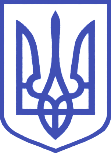 ВЕРХОВНА РАДА УКРАЇНИКомітет з питань інтеграції України до Європейського Союзу01008, м.Київ-8, вул. М. Грушевського, 5, тел.: 255-34-42, факс: 255-33-13, e-mail: comeuroint@v.rada.gov.ua